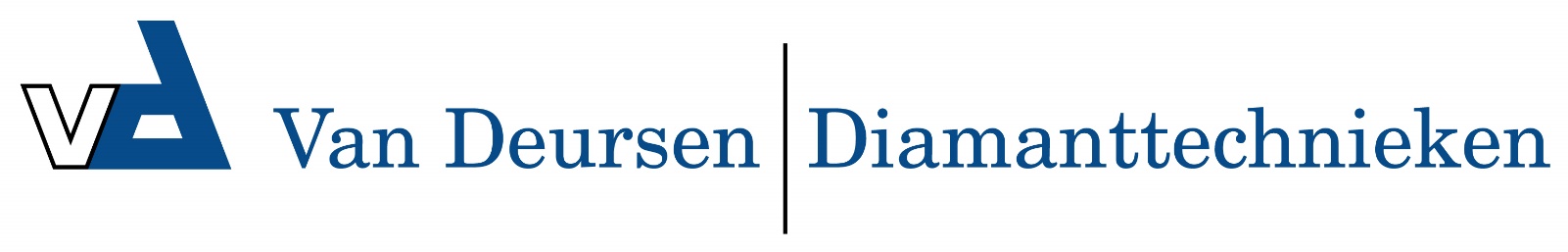 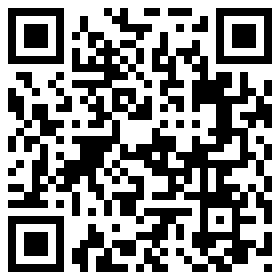 Coilnagel (4)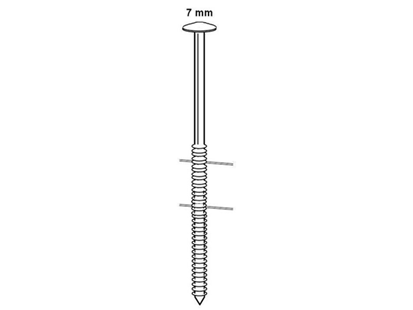 Geschikt voor gebruik in:
DutackPro tacker C2557Mg
DutackPro tacker C2865MgArtikelnummerdraaddiktelengteuitvoeringmateriaalinhoud per doos52320292,5 mm50 mmgeringd, lenskoprvs9000